В соответствии с Гражданским кодексом Российской Федерации, Федеральным законом от 30 марта 1999 г. № 52-ФЗ «О санитарно-эпидемиологическом благополучии населения», Законом Республики Коми от 1 декабря 2015 г. № 115-РЗ «О наделении органов местного самоуправления в Республике Коми отдельными государственными полномочиями Республики Коми» и санитарными и ветеринарными нормами и правилами администрация ПОСТАНОВЛЯЕТ:Утвердить:Инструкцию по отлову безнадзорных животных на территории муниципального района «Печора» согласно приложению 1 к настоящему постановлению;Инструкцию по транспортировке безнадзорных животных на территории муниципального района «Печора» согласно приложению 2 к настоящему постановлению;Инструкцию по организации деятельности приютов для безнадзорных животных на территории муниципального района «Печора» согласно приложению 3 к настоящему постановлению;Инструкцию по возврату отловленных животных их владельцам на территории муниципального района «Печора» согласно приложению 4 к настоящему постановлению;Инструкцию проведения мониторинга по определению количества безнадзорных животных на территории муниципального района «Печора» согласно приложению 5 к настоящему постановлению.Признать утратившим силу постановление администрации муниципального района «Печора» от 23.12.2014 г. № 2165 «Об утверждении порядка обращения с безнадзорными животными на территории муниципального района «Печора».Настоящее постановление вступает в силу со дня принятия и подлежит официальному опубликованию и размещению на официальном сайте администрации муниципального района «Печора».И.о. главы администрации                                                                         С.П.КислицынПриложение 1 к постановлению администрации МР «Печора»                     от «  23  »июня 2016 г. № 605ИНСТРУКЦИЯпо отлову безнадзорных животных на территории муниципального района «Печора» Настоящая инструкция по отлову безнадзорных животных на территории муниципального района «Печора»  (далее – Инструкция) устанавливает инструкцию по отлову и содержанию безнадзорных животных в приюте на территории муниципального района «Печора». Отлову подлежат безнадзорные животные, в том числе имеющие ошейник и учетный знак, находящиеся на улицах и в иных общественных местах без сопровождающего лица.Мероприятия по отлову безнадзорных животных (далее также – животные) проводятся по заявкам организаций и граждан в соответствии с графиками, формируемыми еженедельно администрацией муниципального района «Печора».Отлов животных производится специализированной службой по отлову безнадзорных животных или иными организациями, выполняющие данные работы на территории муниципального района «Печора»на основании муниципального контракта (далее – организации, осуществляющие отлов безнадзорных животных).Организации, осуществляющие отлов безнадзорных животных, обязаны соблюдать требования настоящей Инструкции.Организации, осуществляющие отлов безнадзорных животных, не позднее чем за 2 календарных дня до начала мероприятий по отлову безнадзорных животных информируют население (через официальный сайт администрации муниципального района «Печора» в информационно-телекоммуникационной сети «Интернет», средствах массовой информации либо путем размещения информации в местах, отведенных для обнародования муниципальных правовых актов) о сроках действия мероприятий по отлову животных, а также о местонахождении и контактных данных организации, в которые передаются отловленные животные. Данное правило не распространяется на экстренные акции, проводимые службами отлова по предписанию органов ветеринарного надзора по чрезвычайным эпизоотическим показаниям.Отлову вне графика (экстренные акции) подлежат животные, находящиеся на территории, на которой зарегистрирован факт нападения животного на человека, в случае когда животные проявляют агрессию по отношению к человеку и другим животным, создают опасность для дорожного движения, находятся на территории детских садов, школ, организаций здравоохранения и в иных общественных местах без сопровождения человека.Безнадзорные собаки, покусавшие человека, а также животные, контакт с которыми повлек обращение за антирабической помощью, подозрительные на заболевание бешенством, должны быть отловлены или иммобилизованы и доставлены для осмотра в соответствующее ветеринарное учреждение на территории муниципального района «Печора».При проведении мероприятий по отлову безнадзорных животных применяются методы отлова – с помощью сеток, сачков, ловушек, пищевых приманок. В случаях когда животное невозможно отловить указанными методами, используется метод временной иммобилизации, реализуемый путем выстрела из пневматического оружия с применением нейролептических препаратов, безопасных для человека и животных. При отлове методом иммобилизации для недопущения рикошета снаряда от скользящего соприкосновения с целью выстрел производится по видимой цели перпендикулярно плоскости цели.Бригады по отлову животных формируются организациями, осуществляющими отлов безнадзорных животных. Бригады по отлову животных обеспечиваются спецодеждой с нанесенным на нее названием организации, специальной обувью и другими средствами индивидуальной защиты.К работе по отлову животных допускаются лица, не состоящие на учете в психоневрологическом и наркологическом диспансерах, прошедшие иммунизацию против бешенства, не привлекавшиеся к ответственности за жестокое обращение с животными, умышленное причинение смерти или умышленное причинение вреда здоровью человека (далее – ловец).Ловцы обязаны соблюдать принципы гуманного отношения к животным и общепринятые нормы нравственности.Перед отловом животного ловец обязан убедиться, что животное находится без сопровождения человека.Ловцам запрещается:1) производить отлов животных в присутствии несовершеннолетних, за исключением случаев, когда поведение животных угрожает жизни и здоровью людей;2) присваивать себе отловленных животных, продавать и передавать их частным лицам и организациям;3) применять способы и технические приспособления, которые могут привести к гибели животных, травмам, увечьям, а также препараты, опасные для их жизни и здоровья;4) превышать рекомендуемую инструкцией по применению ветеринарного препарата дозировку специальных средств для временной иммобилизации;5) при отлове животных методом временной иммобилизации вести стрельбу по цели в кустах, при плохом освещении, в условиях ограниченной видимости, при наличии риска причинения вреда третьим лицам, вдоль узких пространств, стрельбу на расстоянии более 10 метров от цели, из транспортных средств, а также стрельбу в направлении, в котором находятся люди;6) изымать животных из квартир граждан, с территории частных домовладений без согласия собственника и (или) совместно проживающих с ним лиц, снимать с привязи животных, временно оставленных в общественных местах;7) жестоко обращаться с животными при их отлове.Безнадзорные животные подлежат транспортировке в приют в день отлова. Транспортировка отловленных животных осуществляется в специально оборудованных автомобилях.Транспортное средство, используемое для перевозки отловленных животных, должно находиться в технически исправном состоянии, обеспечивать безопасность и защиту животных от неблагоприятных погодных условий, исключать возможность травмирования животных при перевозке, иметь надпись с наименованием и номером телефона организации, осуществляющей отлов животных.Отлов и транспортировка  животных производится методами, исключающими нанесения животным увечий или иного вреда их здоровью. Материальную ответственность за причинение вреда здоровью животных в момент отлова несут организации, производившие отлов. После проведения отлова безнадзорных животных в тот же день составляется акт отлова с указанием фактического количества отловленных безнадзорных животных. Организации, осуществляющие отлов безнадзорных животных, обязаны осуществлять учет отловленных безнадзорных животных, а также представлять указанную информацию в в администрацию муниципального района «Печора», отдел жилищно – коммунального хозяйства, осуществлять регистрацию и мечение отловленных и переданных в приют безнадзорных животных.Отловленные безнадзорные животные в день отлова подвергаются клиническому осмотру специалистом в области ветеринарии, по результатам которого оформляется карточка учета безнадзорного животного. Эвтаназия безнадзорных животных производится специалистами в области ветеринарии с применением зарегистрированных в соответствии с законодательством Российской Федерации обезболивающих лекарственных средств для ветеринарного применения и способов, гарантирующих быструю и безболезненную смерть.Умерщвление безнадзорных животных в присутствии несовершеннолетних не допускается, за исключением случаев, предусмотренных абзацем вторым настоящего пункта.Умерщвление отловленных безнадзорных животных до их осмотра ветеринарным специалистом не допускается.Ответственность за нарушение предусмотренных настоящей Инструкцией правил наступает в соответствии с законодательством Российской Федерации._____________Приложение 2 к постановлению администрации МР «Печора»               от «  23  » июня 2016 г. № 605ИНСТРУКЦИЯпо транспортировке безнадзорных животных на территории муниципального района «Печора»Настоящая инструкция по транспортировке безнадзорных животных на территории муниципального района «Печора». (далее – Инструкция) устанавливает правила по транспортировке безнадзорных животных на территории муниципального района «Печора».Организации, занимающиеся транспортировкой безнадзорных животных, обязаны соблюдать требования настоящей Инструкции.Транспортировка безнадзорных животных должна исключать травматизм животных.В транспортном средстве должно быть:наличие раздельных клеток для безнадзорных животных;наличие ошейников, поводков, намордников для применения в случае необходимости;наличие естественной вентиляции.Транспортное средство для транспортировки отловленных безнадзорных животных должно обеспечивать безопасность, защиту животных от погодных условий.При погрузке, транспортировке и выгрузке безнадзорных животных должны использоваться устройства и приемы, предотвращающие травмы, увечья людей и безнадзорных животных.Транспортное средство для транспортировки отловленных безнадзорных животных должно быть укомплектовано набором ветеринарных средств для оказания неотложной помощи пострадавшим в процессе отлова безнадзорным животным.Не допускается транспортировка отловленных безнадзорных животных одновременно с трупами животных.Подобранные трупы павших животных доставляются специалистами, занимающимися отловом безнадзорных животных, на утилизацию в соответствии с ветеринарно-санитарными правилами сбора, утилизации и уничтожения биологических отходов.Отловленных безнадзорных животных не допускается содержать в транспортном средстве более 8 часов с момента отлова.При необходимости (в случае транспортировки более 3 часов; при температуре воздуха более 25° С) безнадзорные животные должны быть обеспечены питьевой водой.Ежедневно по окончании работ по отлову и транспортировке безнадзорных животных, а также работ по сбору и перевозке трупов животных транспортное средство, оборудование, переносные клетки моются и подвергаются дезинфекции в соответствии с Правилами дезинфекции и дезинвазии объектов государственного ветеринарного надзора, утвержденными Министерством сельского хозяйства Российской Федерации от 15.07.2002 № 13-5-2/0525.На транспортируемых безнадзорных животных в установленном порядке оформляются ветеринарные сопроводительные документы.Ответственность за нарушение предусмотренных настоящей Инструкцией правил наступает в соответствии с законодательством Российской Федерации._____________Приложение 3 к постановлению администрации МР «Печора»           от «  23  » июня 2016 г. № 605ИНСТРУКЦИЯ по организации деятельности приютов для безнадзорных животных на территории муниципального района «Печора»I. Общие положенияНастоящая Инструкция по организации деятельности приютов для безнадзорных животных на территории муниципального района «Печора» (далее – Инструкция) устанавливает требования к организации приютов для безнадзорных животных и содержанию безнадзорных животных в приютах для безнадзорных животных на территории муниципального района «Печора».II. Требования к организации приютов для безнадзорных животныхПриюты для безнадзорных животных (далее – приюты) создаются индивидуальными предпринимателями и юридическими лицами в установленном законом порядке.Приюты размещаются в местах, удобных для обслуживания населения, при соблюдении ветеринарных требований к минимальному расстоянию от ветеринарного объекта до предприятий и жилой застройки.Приюты размещаются в отдельно стоящих зданиях, имеющих территорию, необходимую для выгула собак. Не допускается размещение приютов в изолированных частях общественных, административных или производственных зданий после их реконструкции.Приют представляет собой комплекс помещений и территорий, включающих в себя:манеж-приемную;карантинное помещение;изолятор;помещения для содержания животных;кормокухню;склад кормов;помещения для обслуживающего персонала;кабинет врача;административное помещение;дезинфекционно-моечное отделение;склад подстилки;помещение для хранения медикаментов;склад дезинфекционных средств;холодильные камеры;площадку с твердым покрытием для хранения отходов в контейнерах;выгульную площадку для собак;санитарный блок (душевая и туалет);бытовое помещение для обслуживающего персонала.Все помещения должны иметь номенклатуру:подсобные производственные сооружения – водоснабжение, канализацию, электро- и теплоснабжение, навесы и ограждение;вспомогательные – бытовые помещения (гардеробные, умывальная, душевая, санузел);складские – склады кормов, подстилки (при необходимости), ветеринарного и хозяйственного инвентаря. Территория приюта должна иметь внутренние проезды с твердым покрытием, с выходами к дорогам общего пользования и должна быть обнесена сплошным забором высотой 2 метра с цоколем, заглубленным в землю не менее чем на 0,2 метра. Во избежание распространения запахов по периметру размещаются зеленые древесные насаждения.Полы в помещениях для содержания безнадзорных животных (далее – животные) должны быть сплошными и по остальным параметрам соответствовать нормам технического проектирования для каждого вида животного. Полы проходов в этих помещениях должны возвышаться над уровнем планировочной отметки земли не менее чем на 0,15 метра. Полы во всех помещениях, где на них попадают жидкости или производится мытье, должны выполняться из водонепроницаемых материалов с уклонами и трапами для стока жидкостей. В вольерах полы посыпаются опилом.По климатическим условиям в помещениях должны быть встроены тамбуры и предусмотрено двойное остекление окон. Окна должны быть оснащены съемными рамами с сетками для защиты от проникновения насекомых и мух.Внутренняя высота помещений для содержания больных животных от уровня чистого пола до низа выступающих конструкций покрытия (перекрытия) должна быть не менее 2,4 метра.Внутренние поверхности ограждающих конструкций (стены, потолки, перегородки) в помещениях должны быть гладкими и окрашены в светлые тона влагостойкими устойчивыми к дезинфицирующим средствам.Вместимость стационаров назначается в % от поголовья обслуживаемых животных от общего числа животных у населения:для собак – 2%;для кошек – 1%.В изоляторах содержание животных следует предусматривать безвыгульным способом.Площадь клеток для собак крупных пород составляет 2 квадратных метра (1 x 2); для мелких пород – 1,5 квадратных метра (1 x 1,5 метра).Площадь клеток для кошек составляет 0,5 квадратных метра (1 x 0,5 метра).Высота индивидуальных клеток для кошек и собак составляет:для собак крупных пород – 0,9 метра;для мелких пород – 0,6 метра;для кошек – 0,5 метра.Выгульные площадки для собак должны составлять из расчета 8 квадратных метров на одну крупную собаку и 5 квадратных метров на мелкую собаку. Минимальная площадь площадки – 400 кв. м.Выгульные площадки проектируются из расчета 40% имеющихся в приюте посадочных мест.Площадки должны быть освещены.Территория площадки должна иметь асфальтовые или плиточные дорожки, газон с плотной и низкой (высотой 3 – 5 сантиметра) растительностью удобной для уборки и обновления.Площадка огораживается сетчатым забором высотой не менее 2 метров. Сетка заглубляется на 0,2 метра.По периметру площадки высаживается декоративный кустарник.Выгульные площадки оборудуются контейнерами для сбора кала и дезбарьером.Производственные помещения должны быть обеспечены холодным и горячим водоснабжением. Приют должен быть обеспечен питьевой водой.Навоз от изоляторов и карантинов должен собираться и храниться в отдельных карантинных емкостях, которые следует, как правило, размещать на собственном внутреннем дворе изолятора или карантина. Дезинфекция, транспортировка и утилизация такого навоза осуществляются в соответствии с нормативными документами.Навоз от стационаров, где размещаются животные, собирается в отдельную емкость (закрытое навозохранилище) и не реже одного раза в полугодие вывозится за пределы города в места, согласованные с ветеринарной и санитарной службой.Приют должен быть оборудован канализацией для отведения сточных вод. Сточные воды должны собираться самостоятельной канализационной сетью и перед выпуском их в общую сеть подвергаться обеззараживанию.Ливневые стоки с выгульных площадок, загрязненные навозом, и ливневые стоки с выгульных площадок для собак, загрязненные фекалиями, собирают в систему открытых лотков с подачей в водонепроницаемые емкости для последующей утилизации.Манеж-приемная, помещение для лечебных процедур и ветеринарных обработок животных, вскрывочная, утилизационная, а также помещение для эвтаназии, дезинфекции транспортных средств и тары, обработки спецодежды и для содержания животных должны быть оборудованы трапами для отвода жидкости.Условия спуска сточных вод от ветеринарных объектов должны быть согласованы с территориальными органами госсанэпидслужбы Российской Федерации и удовлетворять требованиям СанПиН 2.1.5.980-00.Температура внутреннего воздуха производственных помещений, за исключением помещений для содержания животных, в теплый период года (при температуре наружного воздуха 10°C и выше) должна быть не более чем на 3°C выше средней температуры наружного воздуха в 13 часов самого жаркого месяца.Крытое помещение должно защищать животное от холода и осадков.Отсутствие отопления в крытом вольере в холодное время года допустимо только для здоровых собак с хорошей шерстью, приспособленных к проживанию и сну при низких температурах. Для всех остальных животных требуется обязательное отопление в месте сна, где поддерживается температура не ниже 16°C. В помещениях, где содержатся кошки, должна поддерживаться температура не ниже 16°C.Во всех помещениях приюта необходимо наличие вентиляции (естественной или принудительной). В теплый период года в помещениях следует предусматривать естественное поступление наружного воздуха через открывающиеся окна.Подачу наружного воздуха системами с механическим побуждением следует предусматривать для помещений без окон.Удаление воздуха следует предусматривать, как правило, непосредственно из помещений системами с естественным или механическим побуждением.Во всех помещениях приюта необходимо наличие естественного и искусственного освещения. В качестве приборов освещения рекомендуется применять светильники с люминесцентными лампами, для отдельных помещений с редким пребыванием персонала возможно применение светильников с лампами накаливания.Ветеринарные объекты в приюте должны быть огорожены и отделены от жилых построек санитарно-защитной зоной, иметь зооветеринарные разрывы. Приюты для животных должны располагаться на расстоянии не менее 150 метров от жилых зданий.Помещения для усыпления животных должны иметь отдельные выходы.Для хранения трупов усыпленных животных, а также трупов животных, павших от различных болезней, биоматериалов, полученных на ветеринарных объектах, выделяются помещения, оборудованные морозильными камерами. Уничтожение и утилизация трупов производится в соответствии с Ветеринарно-санитарными правилами сбора, утилизации и уничтожения биологических отходов, утвержденными Министерством сельского хозяйства и продовольствия Российской Федерации 04.12.1995 № 13-7-2/469.III. Требования к содержанию безнадзорных животных в приютеСодержание животных осуществляется в соответствии с ветеринарно-санитарными правилами.Размещение клеток для животных должно быть однорядное.Собак содержат в индивидуальных клетках.Содержание животных в приюте включает в себя проведение следующих мероприятий:прием животных в приют и оформление учетной документации;первичный ветеринарный осмотр;карантинные мероприятия (обработка против эктопаразитов, дегельминтизация, вакцинация);перевод в зону постоянного содержания;нанесение идентификационной метки (клеймение) и присвоение регистрационного номера животному;стерилизация (кастрация) (при необходимости) с последующей реабилитацией;осмотр всех животных и их вольеров;мытье и дезинфекция вольеров, иных помещений и территорий, где содержатся животные, подсобных помещений, посуды для животных;кормление животных;прогулки с животными, включающие в себя физические нагрузки;проведение иных мероприятий, обеспечивающих надлежащее содержание животных в приюте.Безнадзорные животные в срок, не превышающий трех календарных дней со дня поступления в приют, подлежат карантинированию, обязательному клиническому осмотру специалистом в области ветеринарии с целью выявления зооантропонозных заболеваний, по результатам которого не позднее одного рабочего дня составляется заключение о клиническом состоянии безнадзорного животного, а также дегельминтизации и вакцинации.В случае необходимости специалисты государственной ветеринарной службы проводят иные диагностические исследования отловленных безнадзорных животных для решения вопроса о дальнейшем использовании, а также при необходимости – об умерщвлении.Все отловленные безнадзорные животные, в том числе покусавшие человека, а также животные, контакт с которыми повлек обращение за антирабической помощью, подозрительные на заболевание бешенством, должны содержаться изолированно от других безнадзорных животных (на карантине) в течение 10 дней.В случае необходимости проведения дополнительных лабораторных исследований срок карантина продлевается.Работники приютов, работающие с безнадзорными животными, подлежат профилактической вакцинации против бешенства.В приюте не допускается:размещение вольеров для больных безнадзорных животных рядом с вольерами для здоровых животных;размещение в вольерах безнадзорных животных разной половой принадлежности;помещение в групповые вольеры раненых и (или) кормящих безнадзорных животных.В вольерах у каждой собаки должен быть установлен деревянный или пластмассовый поддон или другой вид подстилки, защищающий животное от холода, и непереворачиваемая поилка. Во время кормления каждому животному выдается индивидуальная миска.Раздача кормов животным должна производиться не реже одного раза в день после окончания уборки.Рацион питания собак устанавливается в зависимости от возраста, веса животного, состояния здоровья и вида применяемого корма.Не реже 1 раза в неделю кормушки, поилки (миски), подстилки и поддоны должны проходить дезинфекцию.Не реже одного раза в месяц должна производиться санитарная уборка помещений.Выгул собак осуществляется на выгульной площадке, куда животное доставляется на поводке. Время выгула собаки зависит от погодных условий и ее физического состояния, но не менее получаса за прогулку.IV. Стерилизация (кастрация) безнадзорных животныхВ случае, если животное не возвращено собственнику или не передано на содержание иному заинтересованному лицу, по показаниям специалиста в области ветеринарии проводится стерилизация (кастрация) и клеймение животного. Информация об указанных мероприятиях заносится специалистом в области ветеринарии в день стерилизации (кастрации) и клеймения в журнал учета и карточку учета.Стерилизация (кастрация) проводится специалистом в области ветеринарии с обязательным применением методов обезболивания._____________Приложение 4 к постановлению администрации МР «Печора»                 от « 23   » июня 2016 г. № 605ИНСТРУКЦИЯ по возврату отловленных животных их владельцам на территории муниципального района «Печора»Настоящая Инструкция возврата отловленных животных их владельцам на территории муниципального района «Печора» (далее – Инструкция) определяет требования к деятельности приютов для безнадзорных животных по организации возврата отловленных животных их владельцам на территории муниципального района «Печора».Сведения о поступивших в приют для безнадзорных животных (далее – приют) животных размещаются на официальной странице администрации муниципального района «Печора» в «ВКонтакте» в информационно-телекоммуникационной сети «Интернет» или публикуются в местных средствах массовой информации в течение трёх дней после поступления безнадзорных животных в пункт временного содержания.Животные при возврате их владельцам в обязательном порядке должны быть идентифицированы и вакцинированы против бешенства специалистами ГБУ Республики Коми «Печорская станция по борьбе с болезнями животных».Животные передаются владельцам после ветеринарного осмотра и оформления в установленном порядке ветеринарных сопроводительных документов.Для подтверждения принадлежности животного его владелец подает на имя руководителя приюта заявление о возврате ему животного, в котором указывает сведения, позволяющие идентифицировать животное, владельцем которого он является (идентификационный номер, порода, окрас), прилагает фото, копии документов, подтверждающих право собственности (при наличии). Лицо, изъявившее желание быть владельцем безнадзорного животного, подаёт заявление на имя руководителя пункта временного содержания с просьбой выдачи и с гарантией надлежащего ухода и содержания в домашних условиях.В день передачи животного его владельцу составляется двухсторонний акт сдачи-приемки, в котором указывается дата поступления животного в приют, дата возврата его владельцу, фамилия, имя, отчество владельца, адрес его проживания, иные контактные данные (при наличии), сведения, по которым животное сможет быть идентифицировано. Лицо, которое несло расходы по содержанию безнадзорных животных, имеет право на возмещение этих расходов с зачетом выгод, извлеченных от пользования ими (приплод, шерсть, молоко). По истечении 3 (трёх) дней пребывания в пункте временного содержания отловленные животные передаются в приют для дальнейшего содержания в порядке, установленном законодательством. При отсутствии приюта организация, осуществляющая отлов, руководствуется следующим:6.1. Безнадзорные животные, подлежащие возврату в среду обитания, подлежат дегельминтализации, вакцинации, кастрации, стерилизации специалистом в области ветеринарии с соблюдением ветеринарных норм и правил.6.2. По заключению специалиста в области ветеринарии умерщвлению подлежат:6.2.2. Повышено агрессивные животные.6.2.3. Безнадзорные животные с болезнями общими для человека и животных, неизлечимыми животными, чрезмерно страдающие животные.Лицо, задержавшее безнадзорных домашних животных, имеет право на вознаграждение в соответствии с пунктом 2 статьи 229 Гражданского кодекса Российской Федерации.Ответственность за нарушение настоящей Инструкции наступает в соответствии с законодательством Российской Федерации._____________Приложение 5 к постановлению администрации МР «Печора»          от «    »_________2016 г.ИНСТРУКЦИЯпроведения мониторинга по определению количества безнадзорных животных на территории муниципального района «Печора»Настоящая Инструкция проведения мониторинга по определению количества безнадзорных животных на территории муниципального района «Печора» (далее – Инструкция) устанавливает правила проведения мониторинга по определению количества безнадзорных животных на территории муниципального района «Печора» (далее – мониторинг).Мониторинг включает в себя сбор, систематизацию и анализ информации.Сбор информации осуществляется отделом жилищно – коммунального хозяйства администрации муниципального района «Печора» (далее – уполномоченный орган), путем осуществления 1 (один) раз в месяц объездов (обходов) территории г. Печора муниципального района «Печора», включающих в себя визуальный подсчёт безнадзорных животных. Сбор и передача информации с территорий населённых пунктов сельских и городских поселений муниципального района «Печора» в отдел жилищно – коммунального хозяйства осуществляется ответственными лицами администраций сельских и городских поселений муниципального района «Печора».К участию в объездах (обходах) могут быть привлечены (при наличии соответствующих обращений, поступивших в уполномоченный орган) общественные организации, волонтеры, а также активные граждане, которые могут оказать содействие в точном подсчете количества безнадзорных животных.При осуществлении мониторинга уполномоченным органом собираются и систематизируются сведения о наличии безнадзорных животных на территории муниципального района «Печора»: собак, возрастной состав безнадзорного животного.После сбора и систематизации информации уполномоченный орган в течение месяца со дня окончания сбора и систематизации информации обобщает ее и представляет в Министерство сельского хозяйства и продовольствия Республики Коми по форме согласно Приложению к настоящей Инструкции.___________Приложениек Инструкции проведения мониторинга по определению количества безнадзорных животных на территории муниципального района «Печора»                 Информацияо количестве безнадзорных животных на территориимуниципального района «Печора»на ____________________ 20 ____ г.Глава администрации муниципального района «Печора»                                                                                                           А.М.Соснора________________АДМИНИСТРАЦИЯ МУНИЦИПАЛЬНОГО РАЙОНА «ПЕЧОРА»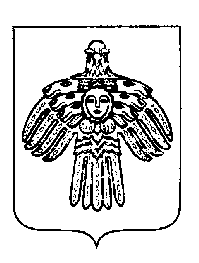 «ПЕЧОРА»  МУНИЦИПАЛЬНÖЙ  РАЙОНСААДМИНИСТРАЦИЯ ПОСТАНОВЛЕНИЕ ШУÖМПОСТАНОВЛЕНИЕ ШУÖМПОСТАНОВЛЕНИЕ ШУÖМПОСТАНОВЛЕНИЕ ШУÖМ«   23     »  июня  2016 г.г. Печора, Республика Коми                                 №  605Об организации проведения на территории муниципального района «Печора» мероприятий по отлову и содержанию безнадзорных животныхОб организации проведения на территории муниципального района «Печора» мероприятий по отлову и содержанию безнадзорных животныхНаименование муниципальных образованийОбщее количество безнадзорных животных, ед.Общее количество безнадзорных животных, ед.Общее количество безнадзорных животных, ед.Возрастной состав безнадзорных животныхВозрастной состав безнадзорных животныхВозрастной состав безнадзорных животныхВозрастной состав безнадзорных животныхвсегов т.ч.в т.ч.собаксобаккошеккошексобаккошеквзрослыхмолоднякавзрослыхмолодняка